Publicado en Madrid el 01/04/2020 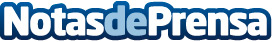 Natural Athlete dona barritas energéticas a personal sanitario de Madrid a través de Food4HeroesNatural Athlete, empresa española especializada en la producción y comercialización de productos de alimentación saludable, se une a la iniciativa solidaria Food4Heroes para contribuir a mejorar las condiciones del personal médico de los hospitales colapsados por la actual crisis sanitariaDatos de contacto:NATURAL ATHLETENota de prensa publicada en: https://www.notasdeprensa.es/natural-athlete-dona-barritas-energeticas-a Categorias: Nutrición Gastronomía Marketing Sociedad Madrid Restauración Solidaridad y cooperación Consumo http://www.notasdeprensa.es